SA HealthNew or Revised Cancer Chemotherapy Protocol Registration – Application FormGENERAL INFORMATIONThis form is to be used to apply to the SA Health Cancer Drug Committee for new or revised Cancer Chemotherapy protocols to be approved for use in SA Health Hospitals. Completion of this form is intended to be undertaken with a multi-disciplinary, across Local Health Networks (LHN), collaborative approach.SA Cancer Drug Committee Members or your cancer clinical pharmacist can provide advice and assistance in completing this form.Consultation with cancer services in other LHN’s or similar expert groups is recommended to ensure a standard approach and agreement state-wide.Failure to complete all details may result in a delay in consideration of the application by the SA Cancer Drug Committee, and therefore delay approval and addition of the protocol to the register.Note: For approval to use a non-registered Cancer Chemotherapy Protocol for Individual Patient, please use the Use of a Non-Registered Cancer Chemotherapy Protocol Request Form.PROCESS FOR APPLICATIONAll applications to be completed by a Consultant Oncologist/Haematologist or appropriate consultant specialistThe signature of the relevant tumour stream lead or equivalent must be obtained to indicate endorsement of the applicationThe signed, completed forms should be forwarded to the SA Health Cancer drug Committee Project Pharmacist at SAHealthCancerDrugCommittee.GenericMailbox@sa.gov.au Protocols being used as part of a clinical trial that has been approved by the appropriate Ethics Committee and Drug and Therapeutic Committees do not require approval by this process. The SA Health Cancer Drug Committee Project Pharmacist must be notified of chemotherapy protocols being used in clinical trials for the purposes of maintaining the SA Health Cancer Chemotherapy Protocol RegisterFor new protocols only:If the protocol includes any medicines that are not on the South Australian Medicines Formulary, or are not listed on the Formulary for the particular indication for this protocol, a separate formulary application will need to be made for those medicines.If the protocol includes any high cost medicines, a separate application to the South Australian Medicines Evaluation Panel (SAMEP) is requiredAPPLICATIONApplication DetailsDetails of ProtocolIf the protocol is endorsed by eviQ, please attach a copy of the eviQ Cancer Treatment ProtocolIf the protocol is not endorsed by eviQ, please complete Protocol Template (eviQ format) supplied by the SA Health Cancer Drug CommitteeIf protocol is a deviation from a standard eviQ protocol – please attach eviQ Cancer Treatment Protocol and enter data on relevant fields in the protocol template (eviQ format) to ensure that all information on the variation and evidence supporting that variation are available to the committee.Registration StatusRationale for inclusion of this protocol on the SA Health Approved Cancer Chemotherapy Protocol RegisterComparators or current therapies availableClinical PathwayTreatment aimsEvidence to support use of this chemotherapy for the proposed indication*Include electronic copy of full text or printed copy if not available electronicallyProposed Treatment Risk Level for Chemotherapy Unit Administration (SA Cancer Standards 2010)Input from others – tumour stream groups and stakeholder consultationInput from others  - Pharmaceutical IndustryAUTHORISATIONApplicant DetailsAuthorisation by Tumour Stream Lead*		(* full new protocols only)Authorisation by Specialist PharmacistAuthorisation by Specialist NurseAuthorisation by SA Health Cancer Drug Committee Chair (or delegate)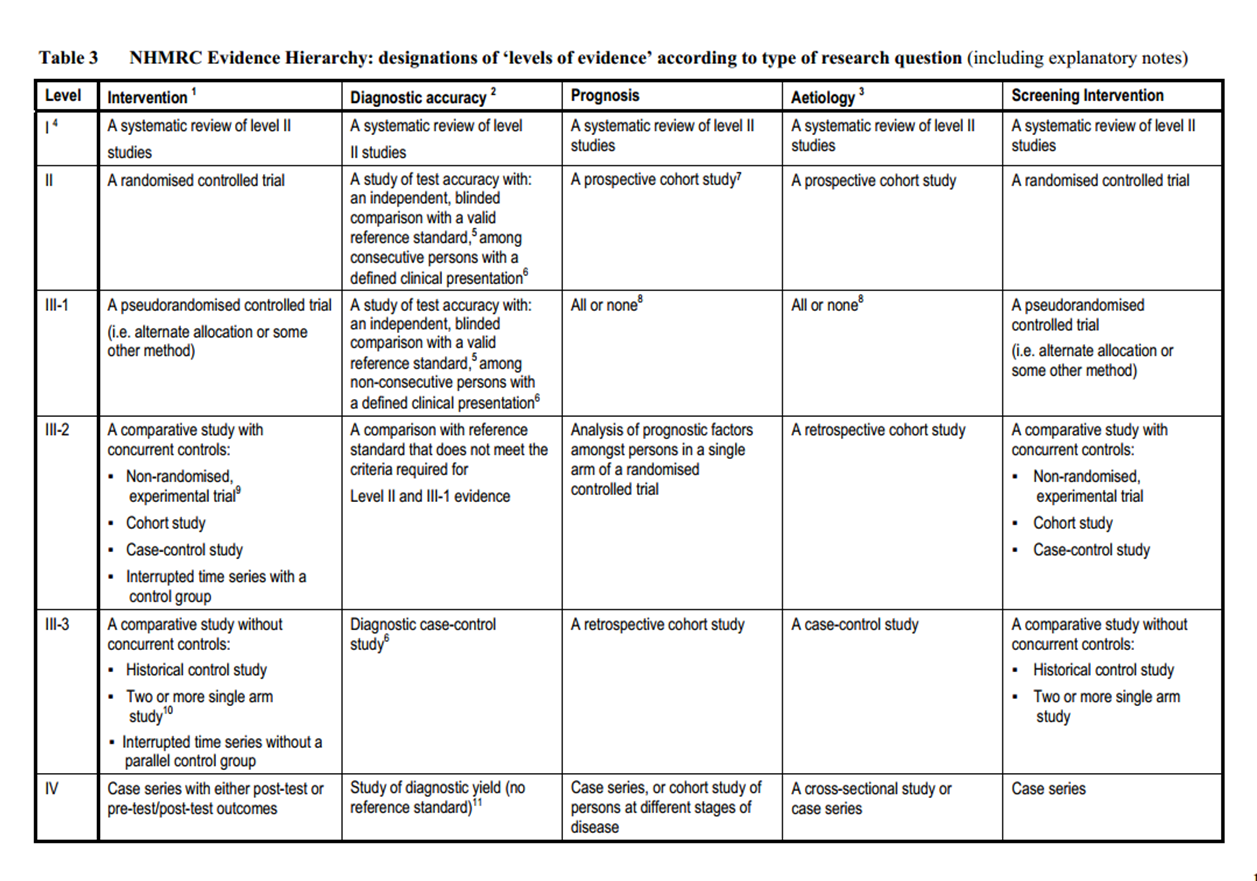 Name of Protocol:Select Reason for Request:New Cancer Chemotherapy Protocol Required  Revision to existing Cancer Chemotherapy Protocol Required Type of Application:eviQ protocol to be added to SA Health Approved Protocol Register Other published protocol from a Co-operative Trials Group or other approved source New protocol (evidence to be submitted with this form) Date of Application:Sponsoring Clinician:Are all the medicines included in the protocol registered by the TGA?   Yes     NoAre all the medicines included in the protocol registered by the TGA for the requested indication?  Yes     NoReasons for requesting this protocol:Protocols currently used for the requested indication(s):Protocols currently listed on the SA Health Approved Cancer Chemotherapy Protocol Register that could be deleted from the register if this request is approved (if applicable):Provide details of the proposed clinical pathway or place in therapy of the requested medicine (i.e. first, second line etc) that includes the new protocol for the indication requested:What is/are the treatment aims with this protocol? (e.g. curative, adjuvant, palliative?)Suggest practical ways in which the overall treatment outcomes can be measured and monitored:Are there significant safety concerns that should be considered or monitored for?     Yes     NoIf Yes, provide details including any objective criteria that will be used for monitoringBest available evidence*Provide details of key studies relevant to this submission including evidence for use in proposed treatment population:Other references*Provide details of other studies which may be relevant to this submission i.e. unpublished clinical trials and conference proceedings:Assessment of EvidenceProvide summation of evidence quality and quantity based on NHMRC Evidence Hierarchy (see Appendix I)Level 1-3 (Low) Level 4-5 (Medium) Level 6 (High) Provide details of the extent of consultation and consensus amongst relevant clinical colleagues in support of this application including tumour stream groups and clinical networks:(Note: for High cost medicines the opinion of South Australian Cancer Service (tbc) must be sought prior to submission)Was a pharmaceutical company involved in the preparation of this submission?       Yes     NoIf yes, provide a brief description of the nature of involvement or assistance:Consultant Name:Position:Clinical Unit, Hospital/LHN:Telephone:                                                           Pager:Mobile:                                                                 Email:Conflict of Interest:Financial or other resulting from contact with pharmaceutical companies, which have a bearing on this submission.Yes     NoIf yes tick relevant box:Gifts                   Travel Expenses               Conference Funding                     Samples       Industry paid food/refreshments                  Research Support                    Honoraria                  Other support (describe) Please provide a brief but clear description of each potential conflict:I declare, that to the best of my knowledge, all the information contained in this application is true and accurate:Consultant Name:Telephone:                                                           Pager:Email:Signature:__________________________   Date:Consultant Name:Position:Clinical Unit, Hospital/LHN:Telephone:                                                           Pager:Mobile:                                                                 Email:Signature:__________________________      Date:Name:Position:Clinical Unit, Hospital/LHN:Telephone:                                                           Pager:Mobile:                                                                 Email:Signature:__________________________      Date:Name:Position:Clinical Unit, Hospital/LHN:Telephone:                                                           Pager:Mobile:                                                                 Email:Signature:__________________________      Date:SAH-CDC use only                                    Application received (date): Confirmation of costing confirmed* Approval StatusAPPROVED Conditions of approval (if any):REJECTED Reason(s) for rejection:Treatment Risk Level allocated: SAH-CDC comments (if any)I acknowledge the application and to the best of my knowledge the information contained within is correct and confirm the decision made by the SA Health Cancer drug Committee in submitting this protocol to the SA Health Approved Cancer Chemotherapy Protocol Register:SAH-CDC Chair (or delegate):                                     Position:Signature:                                                                      Date: